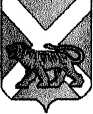 РОССИЙСКАЯ ФЕДЕРАЦИЯМУНИЦИПАЛЬНЫЙ КОМИТЕТСЕРГЕЕВСКОГО СЕЛЬСКОГО ПОСЕЛЕНИЯПОГРАНИЧНОГО МУНИЦИПАЛЬНОГО РАЙОНАПРИМОРСКОГО КРАЯРЕШЕНИЕ18.07.2013                                               с. Сергеевка                                                       № 178Об установлении нормы предоставления и учётной нормы площади жилого помещения на территории Сергеевского сельского поселенияВ соответствии с Жилищным кодексом Российской Федерации, Федеральным законом 06.10.2003 № 131-ФЗ «Об общих принципах организации местного самоуправления в Российской Федерации», Уставом Сергеевского сельского поселения Пограничного муниципального района, в целях осуществления гражданами права на жилище на территории Сергеевского сельского поселения, муниципальный комитет Сергеевского сельского поселения  РЕШИЛ:1. С учетом конструктивных и технических параметров многоквартирного дома или жилого дома установить:1.1. Для благоустроенного жилого фонда:  - норму предоставления площади жилого помещения по договорам социального найма и договорам найма жилых помещений в размере 15 кв. м общей площади на одного человека;- учетную норму площади жилого помещения в размере 14 кв. м общей площади на одного человека.1.2. Для неблагоустроенного жилого фонда:  - норму предоставления площади жилого помещения по договорам социального найма и договорам найма жилых помещений в размере 12 кв. м общей площади на одного человека.- учетную норму площади жилого помещения в размере 9 кв. м общей площади на одного человека 2. Признать утратившим силу решение муниципального комитета Сергеевского сельского поселения от 31.03.2008 года № 210 «Об установлении нормы предоставления и учетной нормы площади жилого помещения в Сергеевском сельском поселении пограничного муниципального района»3. Обнародовать настоящее решение на информационных стендах в помещениях администрации Сергеевского сельского поселения, библиотеки села Сергеевка и сельского клуба села Украинка и разместить на официальном сайте администрации Сергеевского сельского поселения (www.sp-sergeevskoe.ru.).4. Решение вступает в силу через 10 дней после обнародования.Глава Сергеевского сельского поселения                                                 И.В. Старченко